Publicado en  el 03/03/2014 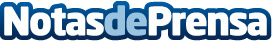 Rosa Díez cree que la Generalitat usa dinero del Estado para sus 'embajadas'Datos de contacto:UPyDNota de prensa publicada en: https://www.notasdeprensa.es/rosa-diez-cree-que-la-generalitat-usa-dinero_1 Categorias: Nacional http://www.notasdeprensa.es